INSTITUCION EDUCATIVA DEPTAL GUSTAVO URIBE RAMIREZ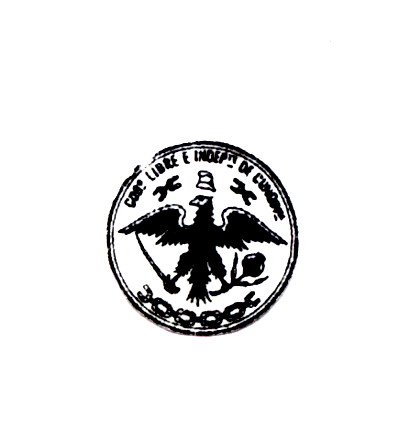 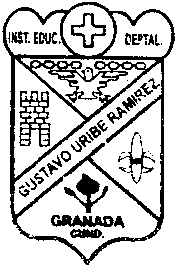 GRANADA CUNDINAMARCA   AÑO   2022PLAN DE MEJORAMIENTO PARA ESTUDIANTESPLAN DE MEJORAMIENTO PARA ESTUDIANTESDOCENTE: DIANA CASASAREA, ASIGNATURA Y/0 DIMENSIÓN: CIENCIAS NATURALES-BIOLOGIAGRADO: decimos     PERIODO: ___1 Y 2___FECHA ELABORACION Y ENTREGA AL ESTUDIANTE: próxima clase después del receso escolar.COMPETENCIA(S) NO ALCANZADA(S)DESCRIPCION DE ACTIVIDADES A DESARROLLLAR El estudiante presenta cierta dificultad al identificar la problemática del calentamiento global a nivel mundial y la aterriza a su propio contexto de la regiónRealizar una cartografía a pequeña escala en donde se evidencie la problemática ambiental (calentamiento global) de Granada Cundinamarca, tipos de cultivos de cada vereda en el marco de la soberanía alimentaria. Junto a esto realice un folleto alusivo a la importancia que tiene para Colombia la soberanía alimentaria en este momento y cite por favor fuentes bibliográficas usadas.Para la cartografía la puede construir en material reciclado o que sirva para este fin y debe ir acompañado de fotografías de la región (información real y verificable).COMPETENCIAS PARA PROFUNDIZARDESCRIPCIÓN DE LA ACTIVIDADIdentificar la importancia de la soberanía alimentaria para el país en este momento.Identificar el impacto ambiental de diferentes situaciones como el calentamiento global en la región en donde se vive.Observar el siguiente video complementario:https://www.youtube.com/watch?v=ZlAccOmFdiQ&t=102sCRITERIOS DE EVALIUACIONLa actividad propuesta debe ser realizada en hojas de block cuadriculada y entregarla debidamente marcada. Esta debe ser entregada a la docente en clase y ese mismo día se realizará la sustentación de esta (evaluación escrita).Se debe tener en cuenta que la actividad equivale a un 35% de la nota (según su revisión) y la sustentación de esta equivale a un 65%.También es importante tener en cuenta que si no entrega la actividad no puede presentar recuperación y que debe pasar mínimo con 3.5 para ser nivelado con 3.0FUENTES BIBLIOGRÁFICASANEXOS (Guías – Talleres): Realizar la guía anexaANEXOS (Guías – Talleres): Realizar la guía anexaFECHA DE ENTREGA: próxima clase de biología entrando del receso escolarFECHA DE PRESENTACION: próxima clase de biología entrando del receso escolarESTUDIANTEVALORACIÓN         DOCENTERevisado Coordinación académica. MARIA LUCY GUTIERREZ VILLARRAGARevisado Coordinación académica. MARIA LUCY GUTIERREZ VILLARRAGA